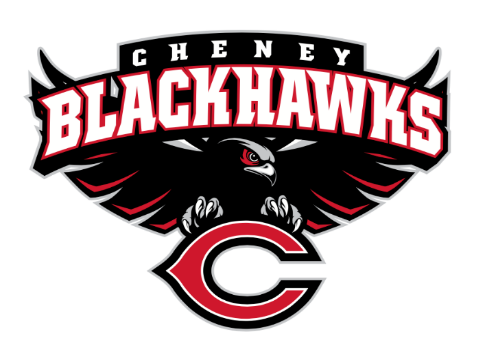 Cheney Blackhawk Booster ClubNovember 2, 2022Booster Club MeetingThe Cheney Blackhawk Booster Club’s mission is to create the “Blackhawk Home Court Advantage” that inspires students, athletes, coaches, parents and the community to collectively create a positive and spirited atmosphere for all extra-curricular and athletic programs.  We are volunteers who wish to serve and lead by example.  We support through fundraising, stand behind strong moral character and good sportsmanship and promote a winning school spirit by encouraging attendance at all Cheney High School activities.Welcome & Board Intros/Krisann HatchPresident:		Krisann HatchVice President:		Jay EvansCo-Treasurers:		Darcy Magalsky/Kaely RandlesSecretary:		Kim BestThank you to the following sponsors and boosters:Priorities Updates/Krisann HatchEstablishing policies & proceduresFinance & Cash is a focus for the FallConcessions’ RevenueWebsite & Social Media ExposureEstablishing the role of the Parent LiaisonsSponsorshipsCommittee ReportsConcessions/Shelley WhiteleyFall Sports SalesWinter ScheduleSign-up limitsWrestling Tourney and appropriate offeringsConcessions’ Work Day; need to confirm a date and volunteersSocial Media/Communications/Krisann HatchEmail addresses updateSponsorships/Dave IttnerMemberships/Sponsorships went live on 10/11/22Please – TALK IT UP!Merchandise/Jay EvansFall Sports – SalesCHS Staff Sales – conferences11/21 – 4pm-6pm11/22 – 8am-10amNeed volunteersOther items?  Any feedback?Adam Smith UpdateEvents/OpenCraft Fair – 12/3/22 – need volunteers; set-up from 8am-10am; craft fair from 10am-4pmFundraising/OpenGolf Tourney/Benji EstrelladoTreasurer’s Report/Kaely Randles & Darcy MagalskyGood of the OrderGrant Request vs. Allocated Fund RequestsSenior Banners - $1591 for Fall sportsNeed for a clear process, submissions, timeline, etc. WinterSpringInsurance - updateNext Meeting:  December 7, 2022, 6pm, CHS Commons